IAU678 Desenho Prova Tempo: 2hrs. Upload do arquivo REVIT da prova no https://edisciplinas.usp.br/  > aba dia da aula > tarefa!
___________________________________________________________________________Criar um modelo Revit a partir das informações que seguem da casa: 
Farnsworth House, Arquiteto: Mies van der Rohe, Ano de construção: 1945-51Fotos: ver http://www.farnsworthhouse.org/gallery/
Descrição da casa:Uma das casas mais famosas no mundo, a residência Farnsworth (como é conhecida, devido ao seu primeiro proprietário, mas também chamada por alguns como a casa de vidro de Mies van der Rohe) está localizada na cidade de Plano, Illinois, nos Estados Unidos.A residência foi projetada pelo arquiteto moderno Ludwig Mies van der Rohe em 1945 e concluída em 1951 e é considerada por alguns de seus críticos sua obra máxima: nela ele pôde aplicar uma série de conceitos nos quais estava trabalhando em toda a sua carreira.As principais características do projeto são a transparência (resultado do intenso uso da vedação em vidro), a fluidez dos espaços e a aparentemente inexistente conexão público-privado. Seu desenho é composto por linhas mínimas, uma linguagem de planos superpostos e a ilusão de que ela está flutuando sobre o solo. A estrutura metálica foi usada como sistema estrutural, tendo no desenho dos pilares uma característica singular da casa.Material da casa:A casa é constituída por duas lajes de concreto armado, sustentadas por oito pilares de aço. O piso é suspenso, suportado por estes pilares, como se a casa flutuasse sobre o terreno. A cobertura é uma laje como a do piso. As paredes externas da residência são de vidro e as internas de madeira. Há uma pequena varanda na entrada com uma elegante escadaria para vencer o desnível entre a varanda e o terraço que, seguindo o alinhamento, agrega mais alguns degraus até o solo.Vidros: usam vitrine, portas: porta vitrines. O arquivo do terreno está no https://edisciplinas.usp.br/Informações retirados do site: https://pt.slideshare.net/d1e9ig/casa-farnsworth-33052936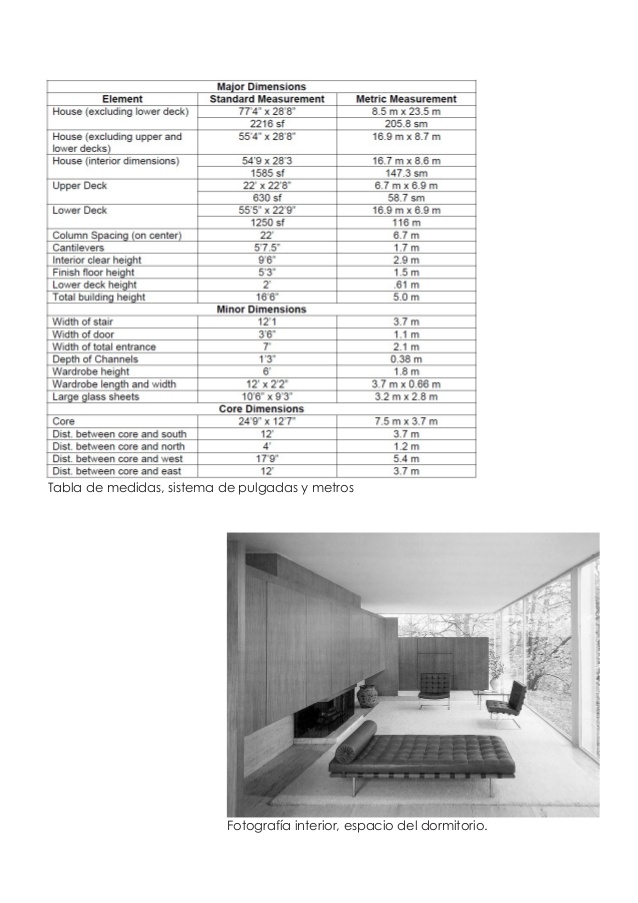 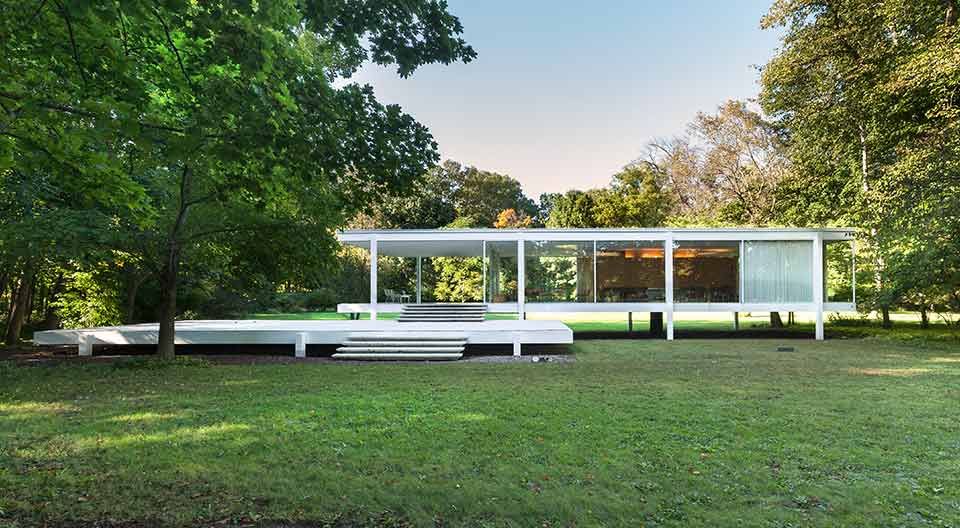 Farnsworth House, 1951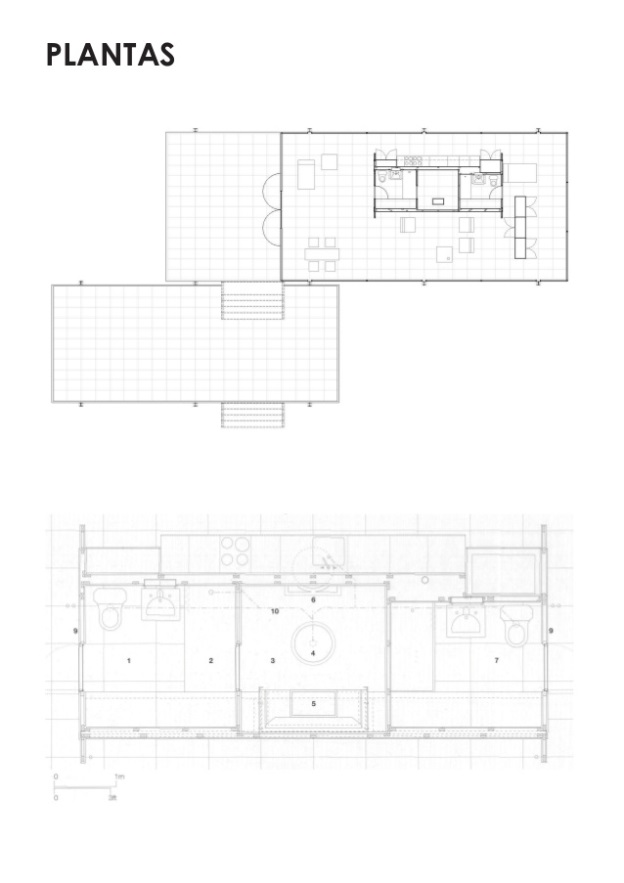 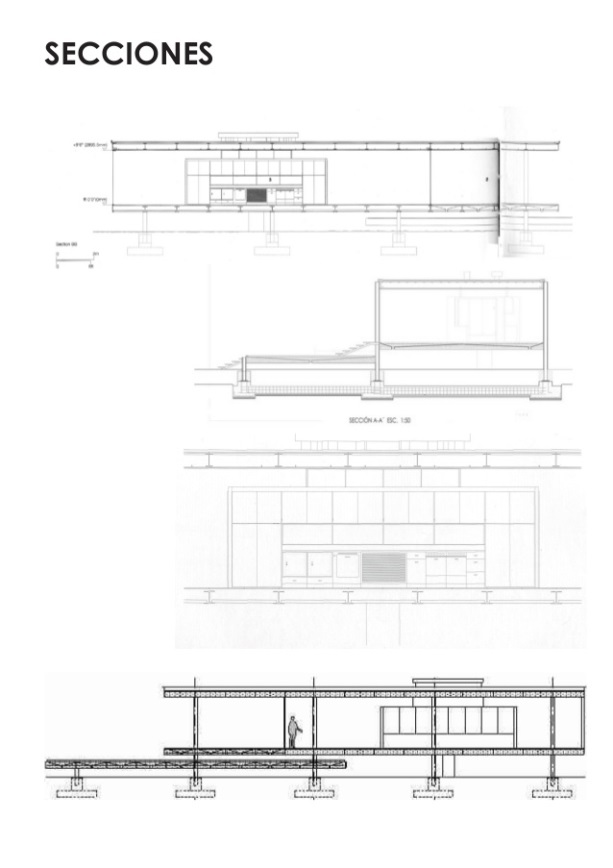 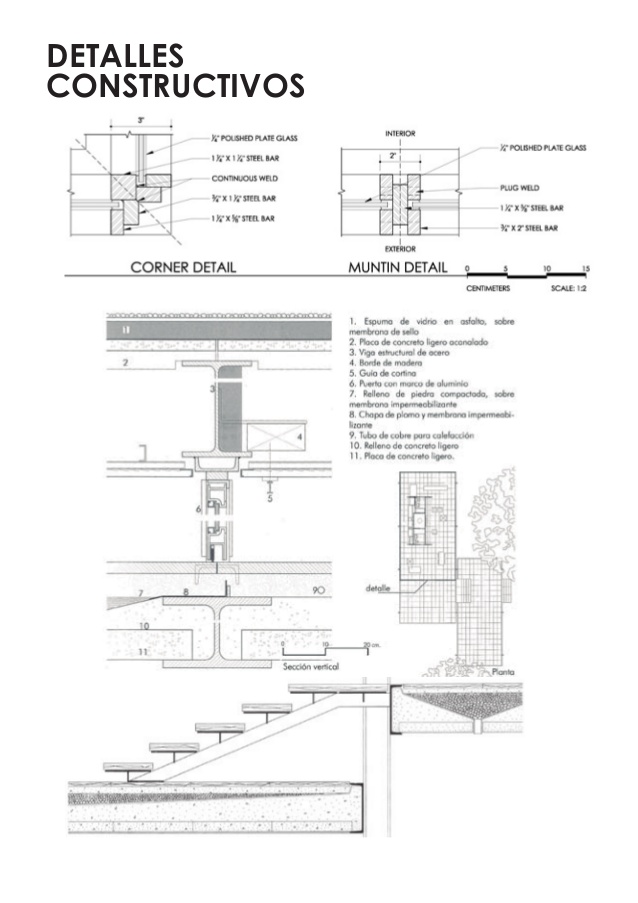 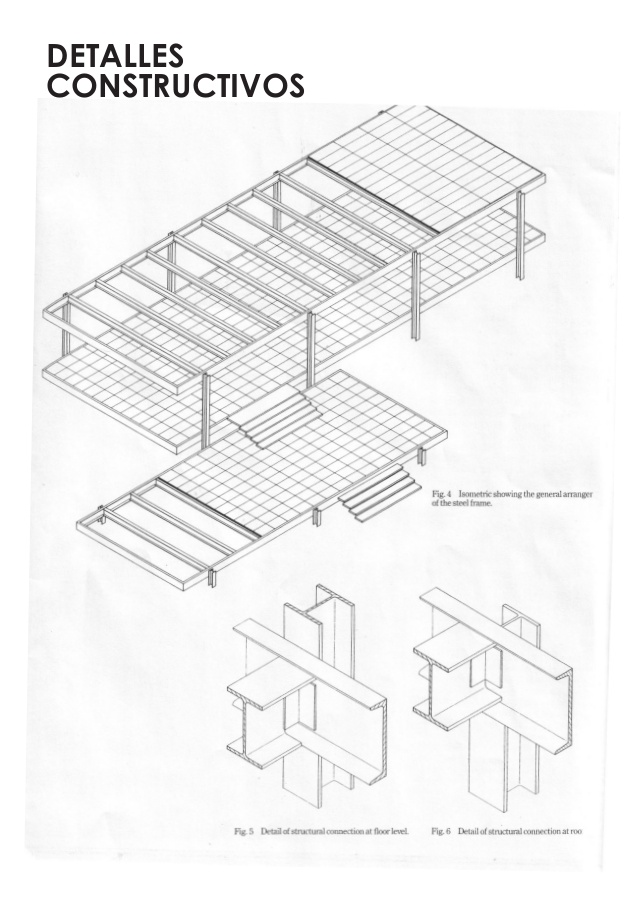 